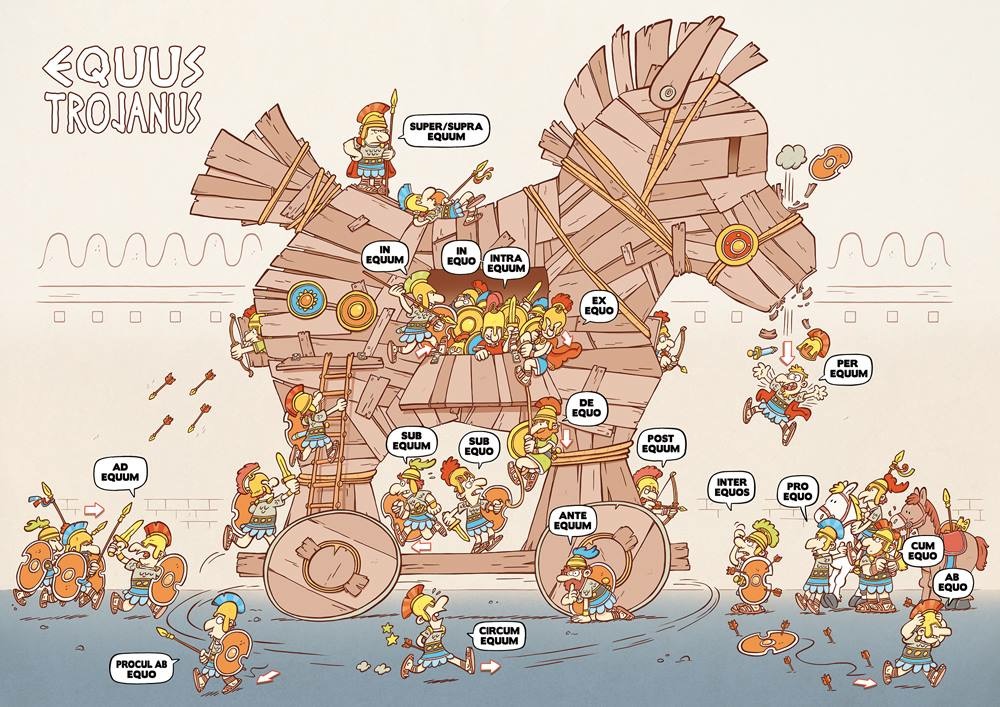 Vraag 1:Vul hieronder de volledige declinatie in van equus, gaat als locus Sub-us m IIa, -iVraag 1:Vul hieronder de volledige declinatie in van equus, gaat als locus Sub-us m IIa, -iVraag 1:Vul hieronder de volledige declinatie in van equus, gaat als locus Sub-us m IIa, -iVraag 1:Vul hieronder de volledige declinatie in van equus, gaat als locus Sub-us m IIa, -iVraag 1:Vul hieronder de volledige declinatie in van equus, gaat als locus Sub-us m IIa, -iVraag 1:Vul hieronder de volledige declinatie in van equus, gaat als locus Sub-us m IIa, -iVraag 1:Vul hieronder de volledige declinatie in van equus, gaat als locus Sub-us m IIa, -iVraag 1:Vul hieronder de volledige declinatie in van equus, gaat als locus Sub-us m IIa, -iNomNomequ-equ-NomNomNomequ-GenGenequ-equ-GenGenGenequ-SinDatequ-equ-PlurDatDatequ-AccAccequ-equ-AccAccAccequ-AblAblequ-equ-AblAblAblequ-Vraag 2:Benoem de volgende vormen volledig:Vraag 2:Benoem de volgende vormen volledig:Vraag 2:Benoem de volgende vormen volledig:Vraag 2:Benoem de volgende vormen volledig:Vraag 2:Benoem de volgende vormen volledig:Vraag 2:Benoem de volgende vormen volledig:Vraag 2:Benoem de volgende vormen volledig:Vraag 2:Benoem de volgende vormen volledig:equumequumequum-----equoequoequo----------equosequosequos-----equisequisequis----------Vraag 3:Noteer achter deze woordgroepen welke naamval van equus er is gebruikt.Noteer ook de verschillende betekenissen van inVraag 3:Noteer achter deze woordgroepen welke naamval van equus er is gebruikt.Noteer ook de verschillende betekenissen van inVraag 3:Noteer achter deze woordgroepen welke naamval van equus er is gebruikt.Noteer ook de verschillende betekenissen van inVraag 3:Noteer achter deze woordgroepen welke naamval van equus er is gebruikt.Noteer ook de verschillende betekenissen van inVraag 3:Noteer achter deze woordgroepen welke naamval van equus er is gebruikt.Noteer ook de verschillende betekenissen van inVraag 3:Noteer achter deze woordgroepen welke naamval van equus er is gebruikt.Noteer ook de verschillende betekenissen van inVraag 3:Noteer achter deze woordgroepen welke naamval van equus er is gebruikt.Noteer ook de verschillende betekenissen van inVraag 3:Noteer achter deze woordgroepen welke naamval van equus er is gebruikt.Noteer ook de verschillende betekenissen van inin equumin equumin equumin +in +in +in =in =in equoin equoin equoin +in +in +in =in =Vraag 4:Het woord forum Sub-um n IIb -i betekent plein.Welke twee betekenissen heeft in foro?Welke betekenis van in foro komt niet vaak voor?Vraag 4:Het woord forum Sub-um n IIb -i betekent plein.Welke twee betekenissen heeft in foro?Welke betekenis van in foro komt niet vaak voor?Vraag 4:Het woord forum Sub-um n IIb -i betekent plein.Welke twee betekenissen heeft in foro?Welke betekenis van in foro komt niet vaak voor?Vraag 4:Het woord forum Sub-um n IIb -i betekent plein.Welke twee betekenissen heeft in foro?Welke betekenis van in foro komt niet vaak voor?Vraag 4:Het woord forum Sub-um n IIb -i betekent plein.Welke twee betekenissen heeft in foro?Welke betekenis van in foro komt niet vaak voor?Vraag 4:Het woord forum Sub-um n IIb -i betekent plein.Welke twee betekenissen heeft in foro?Welke betekenis van in foro komt niet vaak voor?Vraag 4:Het woord forum Sub-um n IIb -i betekent plein.Welke twee betekenissen heeft in foro?Welke betekenis van in foro komt niet vaak voor?Vraag 4:Het woord forum Sub-um n IIb -i betekent plein.Welke twee betekenissen heeft in foro?Welke betekenis van in foro komt niet vaak voor?in foroin foroin foroin =in =in =in foroin foroin foroin =in =in =Vraag 5:Er is ook een betekenisverschil tussen in montem en in monte.Vat samen wat het verschil is tussen in+Acc en in+Abl:Vraag 5:Er is ook een betekenisverschil tussen in montem en in monte.Vat samen wat het verschil is tussen in+Acc en in+Abl:Vraag 5:Er is ook een betekenisverschil tussen in montem en in monte.Vat samen wat het verschil is tussen in+Acc en in+Abl:Vraag 5:Er is ook een betekenisverschil tussen in montem en in monte.Vat samen wat het verschil is tussen in+Acc en in+Abl:Vraag 5:Er is ook een betekenisverschil tussen in montem en in monte.Vat samen wat het verschil is tussen in+Acc en in+Abl:Vraag 5:Er is ook een betekenisverschil tussen in montem en in monte.Vat samen wat het verschil is tussen in+Acc en in+Abl:Vraag 5:Er is ook een betekenisverschil tussen in montem en in monte.Vat samen wat het verschil is tussen in+Acc en in+Abl:Vraag 5:Er is ook een betekenisverschil tussen in montem en in monte.Vat samen wat het verschil is tussen in+Acc en in+Abl:in montemin montemin montem=in+Acc =in+Acc =in+Acc =in+Acc =in montein montein monte=in+Abl = in+Abl = in+Abl = in+Abl = Vraag 6:Bij sommige tekeningetjes staat een pijl om de richting weer te geven.Maak een complete zin bij:Vraag 6:Bij sommige tekeningetjes staat een pijl om de richting weer te geven.Maak een complete zin bij:Vraag 6:Bij sommige tekeningetjes staat een pijl om de richting weer te geven.Maak een complete zin bij:Vraag 6:Bij sommige tekeningetjes staat een pijl om de richting weer te geven.Maak een complete zin bij:Vraag 6:Bij sommige tekeningetjes staat een pijl om de richting weer te geven.Maak een complete zin bij:Vraag 6:Bij sommige tekeningetjes staat een pijl om de richting weer te geven.Maak een complete zin bij:Vraag 6:Bij sommige tekeningetjes staat een pijl om de richting weer te geven.Maak een complete zin bij:Vraag 6:Bij sommige tekeningetjes staat een pijl om de richting weer te geven.Maak een complete zin bij:per equumper equumper equumDe soldaat De soldaat De soldaat De soldaat De soldaat ad equumad equumad equumDe soldatenDe soldatenDe soldatenDe soldatenDe soldaten